基本信息基本信息 更新时间：2024-05-06 12:44  更新时间：2024-05-06 12:44  更新时间：2024-05-06 12:44  更新时间：2024-05-06 12:44 姓    名姓    名许诺许诺年    龄30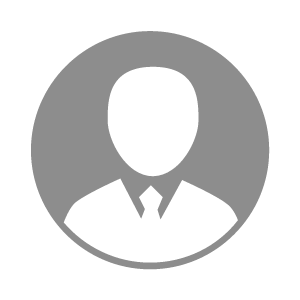 电    话电    话下载后可见下载后可见毕业院校广西职业技术学院邮    箱邮    箱下载后可见下载后可见学    历大专住    址住    址江苏无锡市锡山区春象路江苏无锡市锡山区春象路期望月薪5000-10000求职意向求职意向养禽技术员养禽技术员养禽技术员养禽技术员期望地区期望地区广东省广东省广东省广东省教育经历教育经历就读学校：广西柳州畜牧兽医学校 就读学校：广西柳州畜牧兽医学校 就读学校：广西柳州畜牧兽医学校 就读学校：广西柳州畜牧兽医学校 就读学校：广西柳州畜牧兽医学校 就读学校：广西柳州畜牧兽医学校 就读学校：广西柳州畜牧兽医学校 工作经历工作经历工作单位：无锡通威生物科技有限公司 工作单位：无锡通威生物科技有限公司 工作单位：无锡通威生物科技有限公司 工作单位：无锡通威生物科技有限公司 工作单位：无锡通威生物科技有限公司 工作单位：无锡通威生物科技有限公司 工作单位：无锡通威生物科技有限公司 自我评价自我评价本人诚实守信，工作严谨踏实，认真负责，学习能力强。有积极向上的生活态度和广泛的兴趣爱好，具有良好的心理素质和吃苦耐劳精神。本人诚实守信，工作严谨踏实，认真负责，学习能力强。有积极向上的生活态度和广泛的兴趣爱好，具有良好的心理素质和吃苦耐劳精神。本人诚实守信，工作严谨踏实，认真负责，学习能力强。有积极向上的生活态度和广泛的兴趣爱好，具有良好的心理素质和吃苦耐劳精神。本人诚实守信，工作严谨踏实，认真负责，学习能力强。有积极向上的生活态度和广泛的兴趣爱好，具有良好的心理素质和吃苦耐劳精神。本人诚实守信，工作严谨踏实，认真负责，学习能力强。有积极向上的生活态度和广泛的兴趣爱好，具有良好的心理素质和吃苦耐劳精神。本人诚实守信，工作严谨踏实，认真负责，学习能力强。有积极向上的生活态度和广泛的兴趣爱好，具有良好的心理素质和吃苦耐劳精神。本人诚实守信，工作严谨踏实，认真负责，学习能力强。有积极向上的生活态度和广泛的兴趣爱好，具有良好的心理素质和吃苦耐劳精神。其他特长其他特长